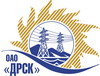 Открытое акционерное общество«Дальневосточная распределительная сетевая  компания»Протокол заседания закупочной комиссии по вскрытию поступивших конвертовг. БлаговещенскПРЕДМЕТ ЗАКУПКИ:Открытый запрос предложений на право заключения договора на поставку продукции «Сцепная арматура» для нужд филиалов ОАО «ДРСК» «Амурские электрические сети», «Приморские электрические сети». (Закупка № 476)Плановая стоимость: 1 015 977,00 рублей без НДС..
ПРИСУТСТВОВАЛИ:Два члена постоянно действующей Закупочной комиссии ОАО «ДРСК» 2 уровняВОПРОСЫ ЗАСЕДАНИЯ ЗАКУПОЧНОЙ КОМИССИИ:В адрес Организатора закупки поступило 4 (четыре) заявки на участие в закупке, конверты с которыми были размещены в электронном виде Торговой площадке Системы B2B-ESV.Вскрытие конвертов было осуществлено в электронном сейфе Организатора закупки на Торговой площадке Системы B2B-ESV автоматически.Дата и время начала процедуры вскрытия конвертов с заявками на участие в закупке: 16:00 (время благовещенское) 17.04.2013 г.Место проведения процедуры вскрытия конвертов с заявками на участие в закупке: Торговая площадка Системы B2B-ESVВ конвертах обнаружены заявки следующих Участников закупки:РЕШИЛИ:Утвердить протокол заседания Конкурсной комиссии по вскрытию поступивших на конкурс конвертов.Ответственный секретарь Закупочной комиссии 2 уровня	Моторина О.А.Технический секретарь Закупочной комиссии 2 уровня	Курганов К.В.№ 242/МР17.04.2013№Наименование участника и его адресПредмет и общая цена заявки на участие в запросе предложений 1ООО "ТЭМЗ" (300045, Тульская обл., г. Тула, Новомосковское ш., 38)Предложение: подано 17.04.2013 в 12:35
Цена: 318 341,00 руб. (Цена без НДС)2ЗАО "ЮИК" (457040 Россия, Челябинская область, г. Южноуральск, ул. Заводская, 3)Предложение: подано 17.04.2013 в 12:10
Цена: 325 621,25 руб. (Цена без НДС)3ООО "Джи Ай Джи" (Свердловская область, г. Екатеринбург, ул. Хохрякова, 98)Предложение: подано 17.04.2013 в 11:44
Цена: 364 326,14 руб. (Цена без НДС)4ООО "Энергия-ДВ" (680001, Хабаровский край, г. Хабаровск, Индустриальный р-н, ул. Строительная 18А, литер Б)Предложение: «Сцепная арматура» для нужд филиалов ОАО «ДРСК» «Амурские электрические сети», «Приморские электрические сети»., подано 17.04.2013 в 10:27
Цена: 494 419,95 руб. (Цена без НДС)